OBWIESZCZENIEWÓJTA  Na podstawie art. 11 pkt 1 ustawy z dnia 27 marca 2003 r. o planowaniu i zagospodarowaniu przestrzennym (Dz. U. z 2012 r. poz. 647 z późn. zmianami) zawiadamiam o podjęciu przez Radę  Uchwały XVII/148/2013 z dnia 27.03.2013 r. w sprawie przystąpienia do zmiany studium uwarunkowań i kierunków zagospodarowania przestrzennego  (w zakresie obszarów, na których rozmieszczone będą urządzenia wytwarzające energię z odnawialnych źródeł energii o mocy przekraczającej 100 kW, a także ich stref ochronnych związanych z ograniczeniami w zabudowie oraz zagospodarowaniu i użytkowaniu terenu). Obszar objęty zmianą studium pokazano na załączniku graficznym. 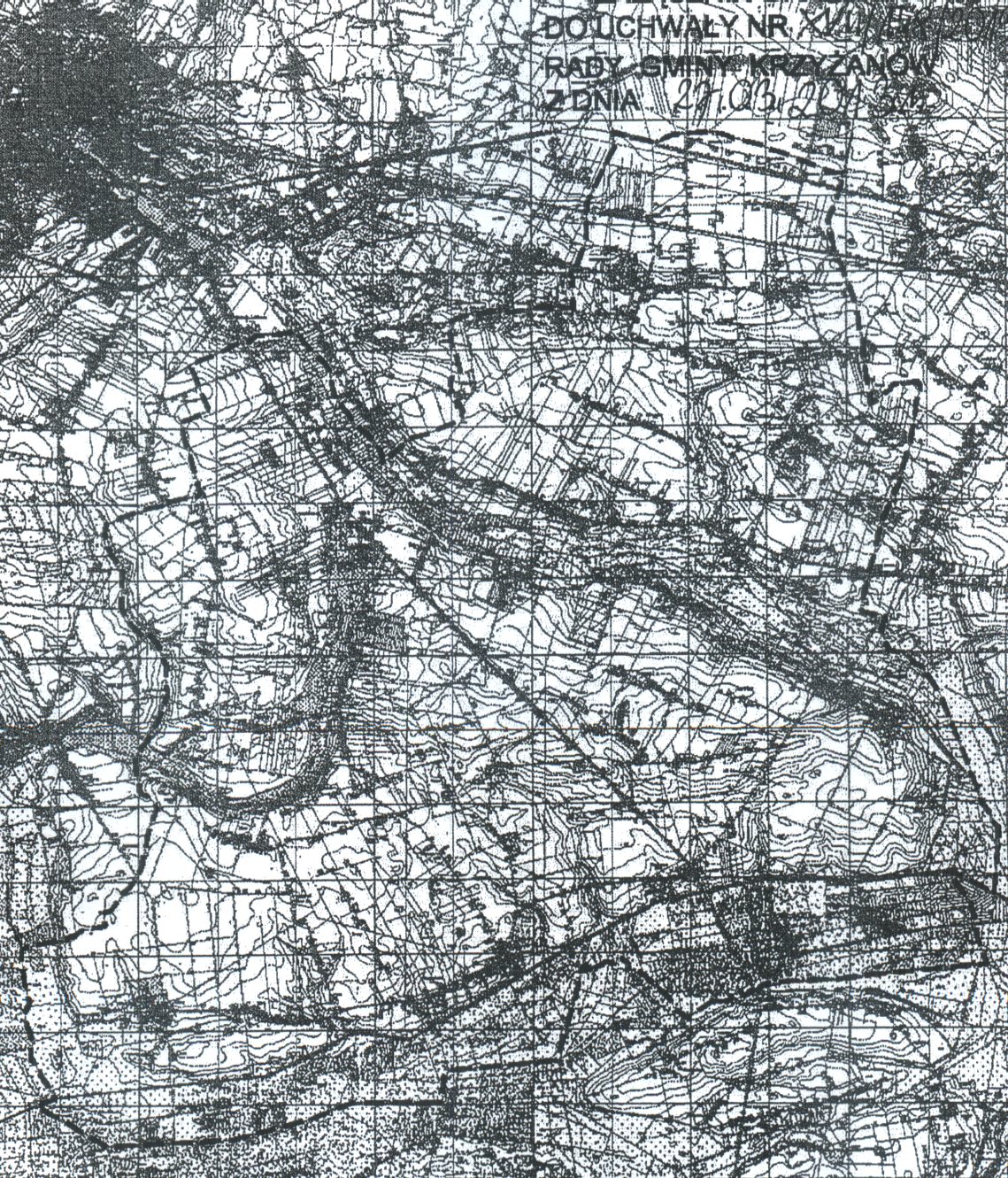 Zainteresowani mogą składać wnioski dotyczące studium.Wnioski należy składać na piśmie na adres: Urząd Gminy w Krzyżanowie, Krzyżanów 10, 99-314 Krzyżanów w terminie do dnia 12 czerwca 2013 r. Wniosek powinien zawierać nazwisko, imię, nazwę i adres wnioskodawcy, przedmiot wniosku oraz oznaczenie nieruchomości, której dotyczy. Na podstawie art. 3 ust. 1 pkt 11, art. 39 ust. 1 i art. 54 ust. 3 w związku z art. 29 ustawy z dnia 3 października 2008 r. o udostępnianiu informacji o środowisku i jego ochronie, udziale społeczeństwa w ochronie środowiska oraz o ocenach oddziaływania na środowisko (Dz. U. z 2008 r. Nr 199, poz. 1227 z późn. zmianami) zawiadamiam o przystąpieniu do przeprowadzenia strategicznej oceny oddziaływania na środowisko dla projektu zmiany studium uwarunkowań i kierunków zagospodarowania przestrzennego gminy Krzyżanów.Zainteresowani mogą zapoznać się z dokumentacją sprawy w siedzibie Urzędu  Krzyżanów10, 99-314 Krzyżanów, pok. nr 8 i zgłaszać uwagi i wnioski dotyczące ww. postępowania.Zgodnie z art. 40 ustawy z 3 października 2008 r., uwagi i wnioski mogą być wnoszone:w formie pisemnej, na adres: Urząd Gminy w Krzyżanowie ,Krzyżanów 10,99-314 Krzyżanówustnie do protokołu, w Referat Komunalno-Inwestycyjny i Ochr. Środ. UG Krzyżanów pok. nr 8za pomocą środków komunikacji elektronicznej bez konieczności opatrywania ich bezpiecznym podpisem elektronicznym, o którym mowa w ustawie z dnia 18 września 2001 r. o podpisie elektronicznym, na adres e-mail: sekretariat@krzyzanow.plw terminie do dnia 12 czerwca 2013 r.Wniosek powinien zawierać nazwisko, imię, nazwę i adres wnioskodawcy, przedmiot wniosku oraz oznaczenie nieruchomości, której dotyczy. Organem właściwym do rozpatrzenia wniosków jest Wójt Gminy Krzyżanów.Zgodnie z art. 41 ww. ustawy wnioski złożone po upływie wyznaczonego terminu zostaną pozostawione bez rozpatrzenia.WÓJT 